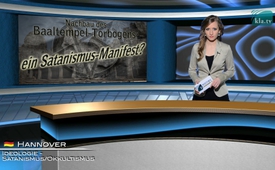 Reconstructie poortgewelf van de Baälstempel – een satanisch manifest?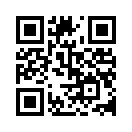 In de antieke ruïnestad Palmyra in Syrië werd in augustus 2015 de meer dan 2000 jaar oude Baälstempel verwoest door de terreurgroep “Islamitische Staat” (IS). Deze tempel staat vermeld op de UNESCO cultuurgoederenlijst. Volgens de Amerikaanse krant “The New York Times” (19.3.2016) moeten (in april) twee exacte reconstructies van het 15 meter hoge poortgewelf worden opgebouwd aan de Times Square in New York en aan de Trafalger Square in Londen.In de antieke ruïnestad Palmyra in Syrië werd in augustus 2015 de meer dan 2000 jaar oude Baälstempel verwoest door de terreurgroep “Islamitische Staat” (IS). Deze tempel staat vermeld op de UNESCO cultuurgoederenlijst. Volgens de Amerikaanse krant “The New York Times” (19.3.2016) moeten (in april) twee exacte reconstructies van het 15 meter hoge poortgewelf worden opgebouwd aan de Times Square in New York en aan de Trafalger Square in Londen. Dit zou een poging zijn om de geschiedenis te bewaren. De verering van de god Baäl is een heidens vruchtbaarheidsgebruik. Deze rituele verering zag er als volgt uit: kinderoffers en biseksuele orgieën werden beoefend rond het Baäl-altaar. Daarmee zou Baäl de mens economische voorspoed geven. Dat het nauwelijks kan gaan om een poging, de geschiedenis te bewaren, wordt aangetoond door het feit dat ook vandaag de dag de Baälscultus wordt gepraktiseerd door satanisten. De gruwelijkste praktijken van de satan-cultus houden dierenoffers in, maar ook rituele, seksuele en perverse handelingen – vooral aan kinderen – die vaak eindigen in een vreselijke marteling die tot verminking en dood leidt. Talloze aanhangers van geheime leerstellingen en van de satanscultus hebben tradities waarbij “Baäl” op zekere dag opnieuw de wereld zal beheersen. Gaat het daarom bij de reconstructie van het poortgewelf van de Baälstempel niet veeleer om een manifestatie van het satanisme in het christelijke Westen?door msy./el.Bronnen:http://info.kopp-verlag.de/hintergruende/zeitgeschichte/michael-snyder/auf-dem-new-yorker-times-square-wird-der-baaltempel-errichtet.html;jsessionid=A84D8387E39522C3C7F3DDD39AE40BC5www.nytimes.com/
2016/03/20/opinion/sunday/life-among-the-ruins.html?_r=3 www.newworldencyclopedia.org/entry/Baal
www.kla.tv/2760
S&G Nr.1+13/14Dit zou u ook kunnen interesseren:---Kla.TV – Het andere nieuws ... vrij – onafhankelijk – ongecensureerd ...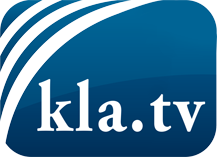 wat de media niet zouden moeten verzwijgen ...zelden gehoord van het volk, voor het volk ...nieuwsupdate elke 3 dagen vanaf 19:45 uur op www.kla.tv/nlHet is de moeite waard om het bij te houden!Gratis abonnement nieuwsbrief 2-wekelijks per E-Mail
verkrijgt u op: www.kla.tv/abo-nlKennisgeving:Tegenstemmen worden helaas steeds weer gecensureerd en onderdrukt. Zolang wij niet volgens de belangen en ideologieën van de kartelmedia journalistiek bedrijven, moeten wij er elk moment op bedacht zijn, dat er voorwendselen zullen worden gezocht om Kla.TV te blokkeren of te benadelen.Verbindt u daarom vandaag nog internetonafhankelijk met het netwerk!
Klickt u hier: www.kla.tv/vernetzung&lang=nlLicence:    Creative Commons-Licentie met naamgeving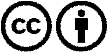 Verspreiding en herbewerking is met naamgeving gewenst! Het materiaal mag echter niet uit de context gehaald gepresenteerd worden.
Met openbaar geld (GEZ, ...) gefinancierde instituties is het gebruik hiervan zonder overleg verboden.Schendingen kunnen strafrechtelijk vervolgd worden.